The Shared Care Agreement (SCA) is intended to facilitate the accessibility and safe prescribing of complex treatments across the secondary/primary care interface. It does not contain all of the relevant product information, which should be sought using the current British National Formulary and manufacturer’s Summary of Product Characteristics. The SCA must be used in conjunction with the NHS Lothian Procedure for the Shared Care of Medicines, available here. Approved by the XX Committee on XX.X.XX (delete if not applicable)Approved by the General Practice Prescribing Committee (GPPC) on XX.X.XX SHARED  AGREEMENTSHARED  AGREEMENT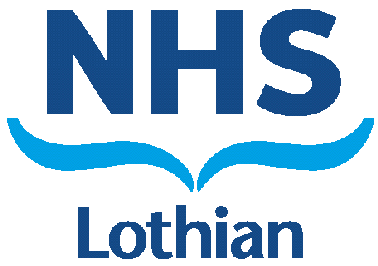 Name of medicineInsert hereIndicationInsert hereVersion:  XX                             Approval date:   Month YEAR                     Review date:  Month YEARVersion:  XX                             Approval date:   Month YEAR                     Review date:  Month YEARVersion:  XX                             Approval date:   Month YEAR                     Review date:  Month YEARRoles and responsibilities Listed below are specific responsibilities that are additional to those included in the NHS Lothian Policy and Procedures for Shared Care. Please refer to the policy for core roles and responsibilities that apply to all Shared Care Agreements.ConsultantGeneral Practitioners and primary care non-medical prescribersPatient, relatives, carersSupport and Advice for the GP and primary care non-medical prescribersKey Information on the MedicineRefer to current edition of the British National Formulary (BNF), available at www.bnf.org, and Summary of Product Characteristics (), available at www.medicines.org.uk for detailed product and prescribing information and specific guidance.Background to disease and use of drug for the given indicationIndicationDosage and administrationInclude only where no SPC is available, i.e. for unlicensed /off-label use, and in line with approved use in NHS Lothian MonitoringCautions, contraindications - Refer to current Summary of Product Characteristics: www.medicines.org.uk Fertility, Pregnancy and LactationRefer to current Summary of Product Characteristics: www.medicines.org.uk for full detail.VaccinationAdverse effects - Refer to current Summary of Product Characteristics: www.medicines.org.uk for full detail.Drug interactions - Refer to current Summary of Product Characteristics: www.medicines.org.uk for full detail.